OSX: Outlook 2011 (IMAP) Эта статья поможет вам синхронизировать программу Outlook 2011, используя протокол IMAP, с вашим почтовым ящиком Hosted Mailbox. Запустите программу Outlook, если она еще не открыта. Из верхнего меню выберете, "Outlook" -> "Preferences" (настройки). 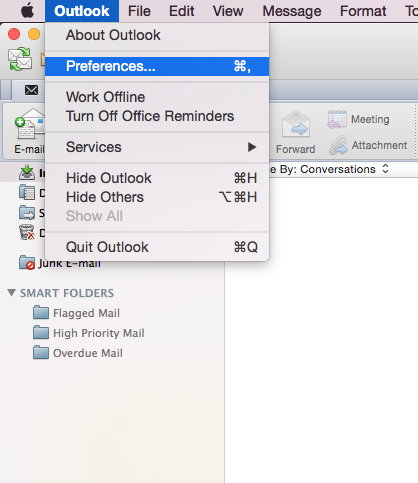 В следующем окошке, выберете "Accounts" (аккаунты). 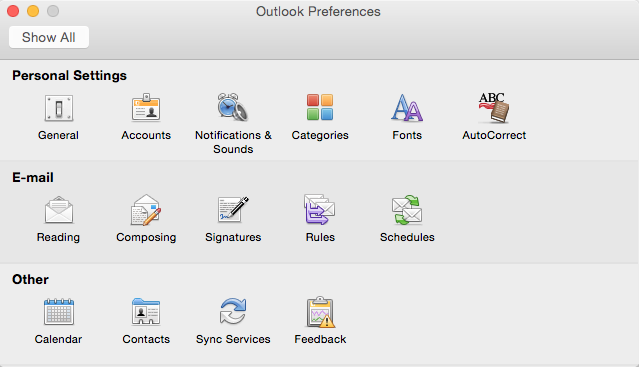 В окне Accounts, выберете "Other Email" (другая почта). 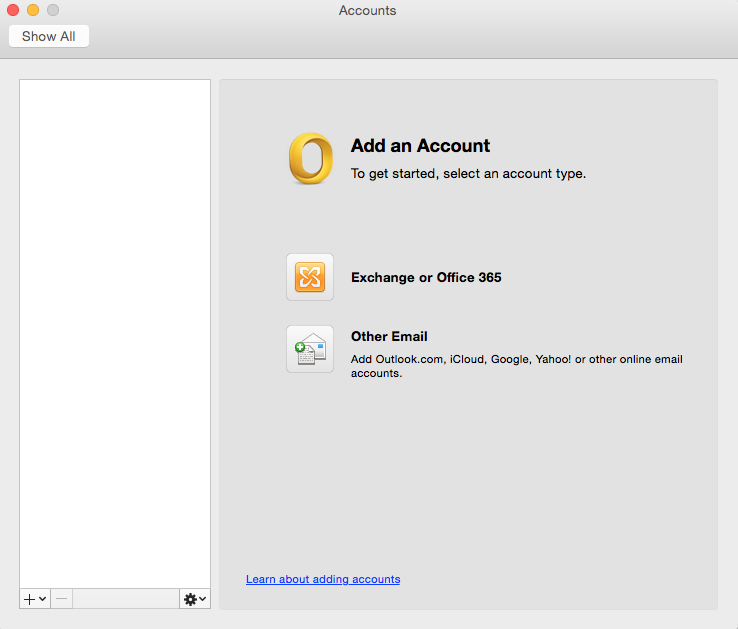 Следующее окошко потребует следующей информации: "Email Address" (адрес электронной почты): ваш адрес электронной почты"Password" (пароль): введите пароль для вашей почты."User name" (имя пользователя): адрес вашей электронной почты "Type" (тип): IMAP"Incoming Server" (входящий сервер): secure.emailsrvr.com"Override default port" (порт отмены настроек): отмечено"Use SSL to connect (рекомендовано)" (использовать SSL для соединения): отмечено"Incoming Server Port" (порт входящего сервера): 993"Outgoing Server"(исходящий сервер): secure.emailsrvr.com"Override default port" (порт отмены настроек): отмечено"Use SSL to connect (рекомендовано)" (использовать SSL для соединения): отмечено"Outgoing Server Port" (порт исходящего сервера): 465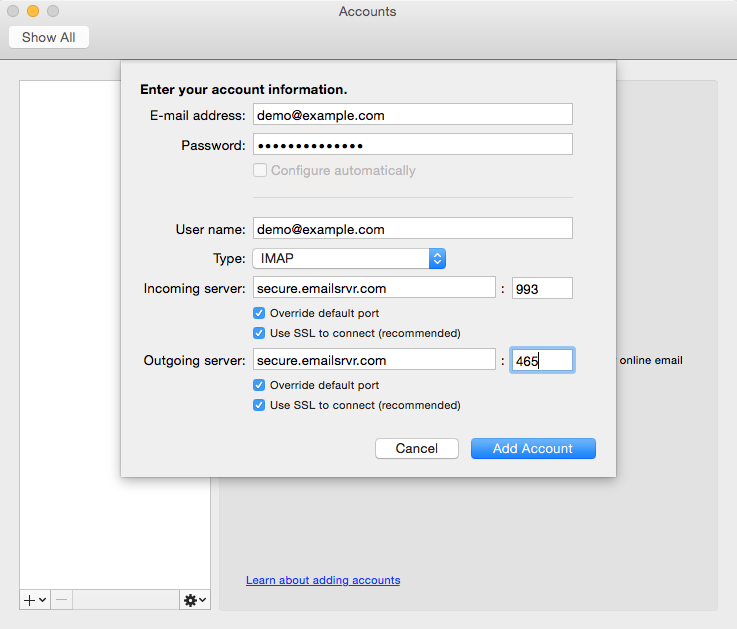 Выберете "Add Account" (добавить аккаунт). В диалоговом окошке Accounts, выберете "More Options..." (дополнительные опции) под разделом  "Outgoing server" (исходящий сервер). 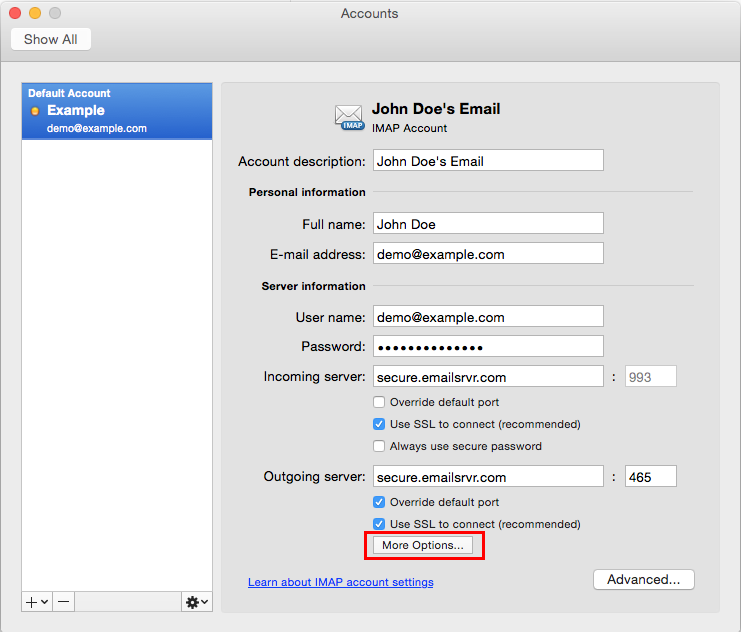 В следующем окне, введите следующее: "Authentication" (идентификация): используйте информацию входящего сервера "Unqualified Domain" (не соответствующий домен): оставьте пустым 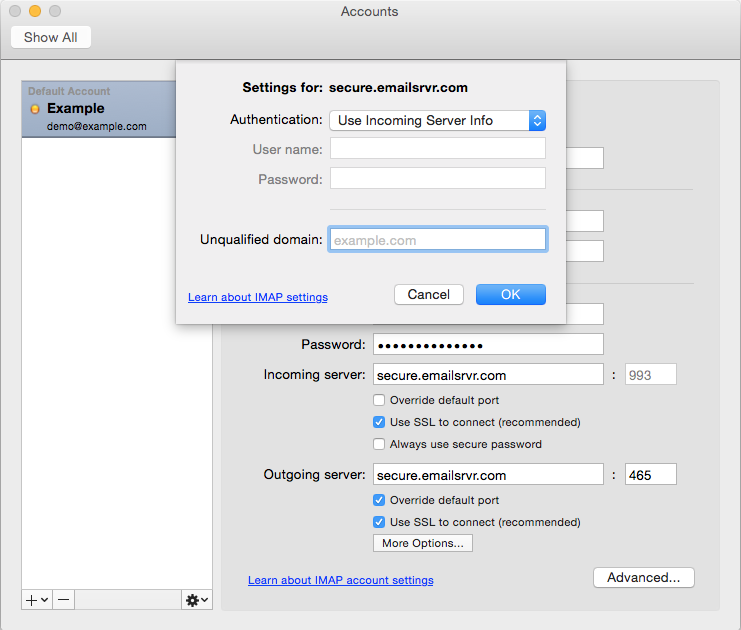 Кликните на "OK". Закройте окошко Accounts. Кликните на  "Send/Receive" (отправить/получить). Ваша электронная почта должна начать синхронизацию с сервером. 